Результаты оценки: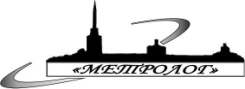 Общество с ограниченной ответственностью «МЕТРОЛОГ» (ООО «МЕТРОЛОГ»)197375, г. Санкт-Петербург, ул. Щербакова, д. 20, к. 1, пом. 64Испытательная лаборатория ООО «МЕТРОЛОГ»197374, г. Санкт-Петербург, ул. Оптиков, д. 4, лит. А, пом. 11-НТел.: +7(812) 324-18-21, E-mail: vladimetr@yandex.ruУникальный номер записи об аккредитации в реестре аккредитованных лиц  RA.RU.21AH53, дата внесения сведений 11.02.2016 г.ПРОТОКОЛ№Н/169от30.05.2022 г.оценки напряженности трудового процессаоценки напряженности трудового процессаоценки напряженности трудового процессаоценки напряженности трудового процессаоценки напряженности трудового процессаоценки напряженности трудового процессаоценки напряженности трудового процессаМПУТВЕРЖДАЮНачальник испытательной лабораторииБусыгин Д.А. ____________________Информация о заказчике(наименование, юридический адрес, фактичекский адрес):Ленинградское областное государственное бюджетное учреждение «Сланцевский центр социального обслуживания несовершеннолетних «Мечта», 188561, Ленинградская область, г. Сланцы, ул. Декабристов, д. 5Наименование объекта, место нахождения, координаты территории, адрес производственной площадки и т.д.:Ленинградское областное государственное бюджетное учреждение «Сланцевский центр социального обслуживания несовершеннолетних «Мечта», 188561, Ленинградская область, г. Сланцы, ул. Декабристов, д. 5Наименование образца испытаний:напряженность трудового процессаМесто оценки:Рабочие местаАкт оценки (номер, дата): Н/169 от 24.05.2022 г.Цель оценки:оценка напряженности трудового процесса.Нормативные документы, устанавливающие методы оценки: Приложение № 1 к приказу Минтруда России №33н от 24 января 2014 г. «Об утверждении Методики проведения специальной оценки условий труда, Классификатора вредных и (или) опасных производственных факторов, формы отчета о проведении специальной оценки условий труда и инструкции по ее заполнению».Нормативные документы, устанавливающие допустимые оценки:Приложение № 1 к приказу Минтруда России №33н от 24 января 2014 г. «Об утверждении Методики проведения специальной оценки условий труда, Классификатора вредных и (или) опасных производственных факторов, формы отчета о проведении специальной оценки условий труда и инструкции по ее заполнению».Сведения о применяемых средствах измерениях при оценке:Секундомер электронный "Интеграл-С-01", заводской номер № 407691. Свидетельство о поверке № С-СП/19-11-2021/110995681 до 18.11.2022 г.1Примечание:1. Полученные результаты распространяются только на исследования, указанные в настоящем протоколе.2. Протокол не может быть частично или полностью воспроизведен без письменного разрешения ООО «МЕТРОЛОГ».3. Протокол составлен в одном экземпляре.Представитель, присутствующий при оценке:Специалист по охране труда Александрова О.А.№ (код) РМНаименование рабочего места, рабочей зоны, фактораФакт. уровеньПДУАдминистративно-управленческий аппарат012Водитель автомобиляПлотность сигналов (световых, звуковых) и сообщений в среднем за 1 ч работы, ед.76 - 175до 175Число производственных объектов одновременного наблюдения, ед.6 - 10до 10Работа с оптическими приборами (микроскопы, лупы и т.п.) (% времени смены)Не характерендо 50Нагрузка на голосовой аппарат (суммарное количество часов, наговариваемое в неделю), часдо 16до 20Число элементов (приемов), необходимых для реализации простого задания или в многократно повторяющихся операциях, ед.более 10более 6Монотонность производственной обстановки (время пассивного наблюдения за ходом техпроцесса в % от времени смены)менее 75менее 80013Водитель автомобиляПлотность сигналов (световых, звуковых) и сообщений в среднем за 1 ч работы, ед.76 - 175до 175Число производственных объектов одновременного наблюдения, ед.6 - 10до 10Работа с оптическими приборами (микроскопы, лупы и т.п.) (% времени смены)Не характерендо 50Нагрузка на голосовой аппарат (суммарное количество часов, наговариваемое в неделю), часдо 16до 20Число элементов (приемов), необходимых для реализации простого задания или в многократно повторяющихся операциях, ед.более 10более 6Монотонность производственной обстановки (время пассивного наблюдения за ходом техпроцесса в % от времени смены)менее 75менее 80014Водитель автомобиляПлотность сигналов (световых, звуковых) и сообщений в среднем за 1 ч работы, ед.76 - 175до 175Число производственных объектов одновременного наблюдения, ед.6 - 10до 10Работа с оптическими приборами (микроскопы, лупы и т.п.) (% времени смены)Не характерендо 50Нагрузка на голосовой аппарат (суммарное количество часов, наговариваемое в неделю), часдо 16до 20Число элементов (приемов), необходимых для реализации простого задания или в многократно повторяющихся операциях, ед.более 10более 6Монотонность производственной обстановки (время пассивного наблюдения за ходом техпроцесса в % от времени смены)менее 75менее 80Отделение Социального обслуживания  детей — инвалидов в условиях дневного  пребывания033Заведующая отделениемПлотность сигналов (световых, звуковых) и сообщений в среднем за 1 ч работы, ед.143до 175Число производственных объектов одновременного наблюдения, ед.7до 10Работа с оптическими приборами (микроскопы, лупы и т.п.) (% времени смены)Не характерендо 50Нагрузка на голосовой аппарат (суммарное количество часов, наговариваемое в неделю), час17до 20Число элементов (приемов), необходимых для реализации простого задания или в многократно повторяющихся операциях, ед.9 - 6более 6Монотонность производственной обстановки (время пассивного наблюдения за ходом техпроцесса в % от времени смены)76 - 80менее 80034Педагог-психологПлотность сигналов (световых, звуковых) и сообщений в среднем за 1 ч работы, ед.143до 175Число производственных объектов одновременного наблюдения, ед.7до 10Работа с оптическими приборами (микроскопы, лупы и т.п.) (% времени смены)Не характерендо 50Нагрузка на голосовой аппарат (суммарное количество часов, наговариваемое в неделю), час17до 20Число элементов (приемов), необходимых для реализации простого задания или в многократно повторяющихся операциях, ед.9 - 6более 6Монотонность производственной обстановки (время пассивного наблюдения за ходом техпроцесса в % от времени смены)76 - 80менее 80035Учитель-логопедПлотность сигналов (световых, звуковых) и сообщений в среднем за 1 ч работы, ед.143до 175Число производственных объектов одновременного наблюдения, ед.7до 10Работа с оптическими приборами (микроскопы, лупы и т.п.) (% времени смены)Не характерендо 50Нагрузка на голосовой аппарат (суммарное количество часов, наговариваемое в неделю), час17до 20Число элементов (приемов), необходимых для реализации простого задания или в многократно повторяющихся операциях, ед.9 - 6более 6Монотонность производственной обстановки (время пассивного наблюдения за ходом техпроцесса в % от времени смены)76 - 80менее 80037Учитель-дефектологПлотность сигналов (световых, звуковых) и сообщений в среднем за 1 ч работы, ед.143до 175Число производственных объектов одновременного наблюдения, ед.7до 10Работа с оптическими приборами (микроскопы, лупы и т.п.) (% времени смены)Не характерендо 50Нагрузка на голосовой аппарат (суммарное количество часов, наговариваемое в неделю), час17до 20Число элементов (приемов), необходимых для реализации простого задания или в многократно повторяющихся операциях, ед.9 - 6более 6Монотонность производственной обстановки (время пассивного наблюдения за ходом техпроцесса в % от времени смены)76 - 80менее 80038Педагог-организаторПлотность сигналов (световых, звуковых) и сообщений в среднем за 1 ч работы, ед.143до 175Число производственных объектов одновременного наблюдения, ед.7до 10Работа с оптическими приборами (микроскопы, лупы и т.п.) (% времени смены)Не характерендо 50Нагрузка на голосовой аппарат (суммарное количество часов, наговариваемое в неделю), час17до 20Число элементов (приемов), необходимых для реализации простого задания или в многократно повторяющихся операциях, ед.9 - 6более 6Монотонность производственной обстановки (время пассивного наблюдения за ходом техпроцесса в % от времени смены)76 - 80менее 80039Врач-педиатрПлотность сигналов (световых, звуковых) и сообщений в среднем за 1 ч работы, ед.143до 175Число производственных объектов одновременного наблюдения, ед.7до 10Работа с оптическими приборами (микроскопы, лупы и т.п.) (% времени смены)Не характерендо 50Нагрузка на голосовой аппарат (суммарное количество часов, наговариваемое в неделю), час17до 20Число элементов (приемов), необходимых для реализации простого задания или в многократно повторяющихся операциях, ед.9 - 6более 6Монотонность производственной обстановки (время пассивного наблюдения за ходом техпроцесса в % от времени смены)76 - 80менее 80Отделения социального обслуживания несовершеннолетних в условиях стационара с временным проживанием 047Заведующая отделениемПлотность сигналов (световых, звуковых) и сообщений в среднем за 1 ч работы, ед.143до 175Число производственных объектов одновременного наблюдения, ед.7до 10Работа с оптическими приборами (микроскопы, лупы и т.п.) (% времени смены)Не характерендо 50Нагрузка на голосовой аппарат (суммарное количество часов, наговариваемое в неделю), час17до 20Число элементов (приемов), необходимых для реализации простого задания или в многократно повторяющихся операциях, ед.9 - 6более 6Монотонность производственной обстановки (время пассивного наблюдения за ходом техпроцесса в % от времени смены)76 - 80менее 80048Педагог-психологПлотность сигналов (световых, звуковых) и сообщений в среднем за 1 ч работы, ед.143до 175Число производственных объектов одновременного наблюдения, ед.7до 10Работа с оптическими приборами (микроскопы, лупы и т.п.) (% времени смены)Не характерендо 50Нагрузка на голосовой аппарат (суммарное количество часов, наговариваемое в неделю), час17до 20Число элементов (приемов), необходимых для реализации простого задания или в многократно повторяющихся операциях, ед.9 - 6более 6Монотонность производственной обстановки (время пассивного наблюдения за ходом техпроцесса в % от времени смены)76 - 80менее 80049Учитель-логопедПлотность сигналов (световых, звуковых) и сообщений в среднем за 1 ч работы, ед.143до 175Число производственных объектов одновременного наблюдения, ед.7до 10Работа с оптическими приборами (микроскопы, лупы и т.п.) (% времени смены)Не характерендо 50Нагрузка на голосовой аппарат (суммарное количество часов, наговариваемое в неделю), час17до 20Число элементов (приемов), необходимых для реализации простого задания или в многократно повторяющихся операциях, ед.9 - 6более 6Монотонность производственной обстановки (время пассивного наблюдения за ходом техпроцесса в % от времени смены)76 - 80менее 80055Специалист по работе с семьейПлотность сигналов (световых, звуковых) и сообщений в среднем за 1 ч работы, ед.143до 175Число производственных объектов одновременного наблюдения, ед.7до 10Работа с оптическими приборами (микроскопы, лупы и т.п.) (% времени смены)Не характерендо 50Нагрузка на голосовой аппарат (суммарное количество часов, наговариваемое в неделю), час17до 20Число элементов (приемов), необходимых для реализации простого задания или в многократно повторяющихся операциях, ед.9 - 6более 6Монотонность производственной обстановки (время пассивного наблюдения за ходом техпроцесса в % от времени смены)76 - 80менее 80Отделения социального обслуживания несовершеннолетних в условиях дневного пребывания063Заведующая отделениемПлотность сигналов (световых, звуковых) и сообщений в среднем за 1 ч работы, ед.143до 175Число производственных объектов одновременного наблюдения, ед.7до 10Работа с оптическими приборами (микроскопы, лупы и т.п.) (% времени смены)Не характерендо 50Нагрузка на голосовой аппарат (суммарное количество часов, наговариваемое в неделю), час17до 20Число элементов (приемов), необходимых для реализации простого задания или в многократно повторяющихся операциях, ед.9 - 6более 6Монотонность производственной обстановки (время пассивного наблюдения за ходом техпроцесса в % от времени смены)76 - 80менее 80064Педагог-психологПлотность сигналов (световых, звуковых) и сообщений в среднем за 1 ч работы, ед.143до 175Число производственных объектов одновременного наблюдения, ед.7до 10Работа с оптическими приборами (микроскопы, лупы и т.п.) (% времени смены)Не характерендо 50Нагрузка на голосовой аппарат (суммарное количество часов, наговариваемое в неделю), час17до 20Число элементов (приемов), необходимых для реализации простого задания или в многократно повторяющихся операциях, ед.9 - 6более 6Монотонность производственной обстановки (время пассивного наблюдения за ходом техпроцесса в % от времени смены)76 - 80менее 80Ответственный за оформление протокола:ЭкспертГабриадзе Ю.Ш.должностьФ.И.О.Подпись…………………Конец протокола №Н/169от 30.05.2022 г.………………